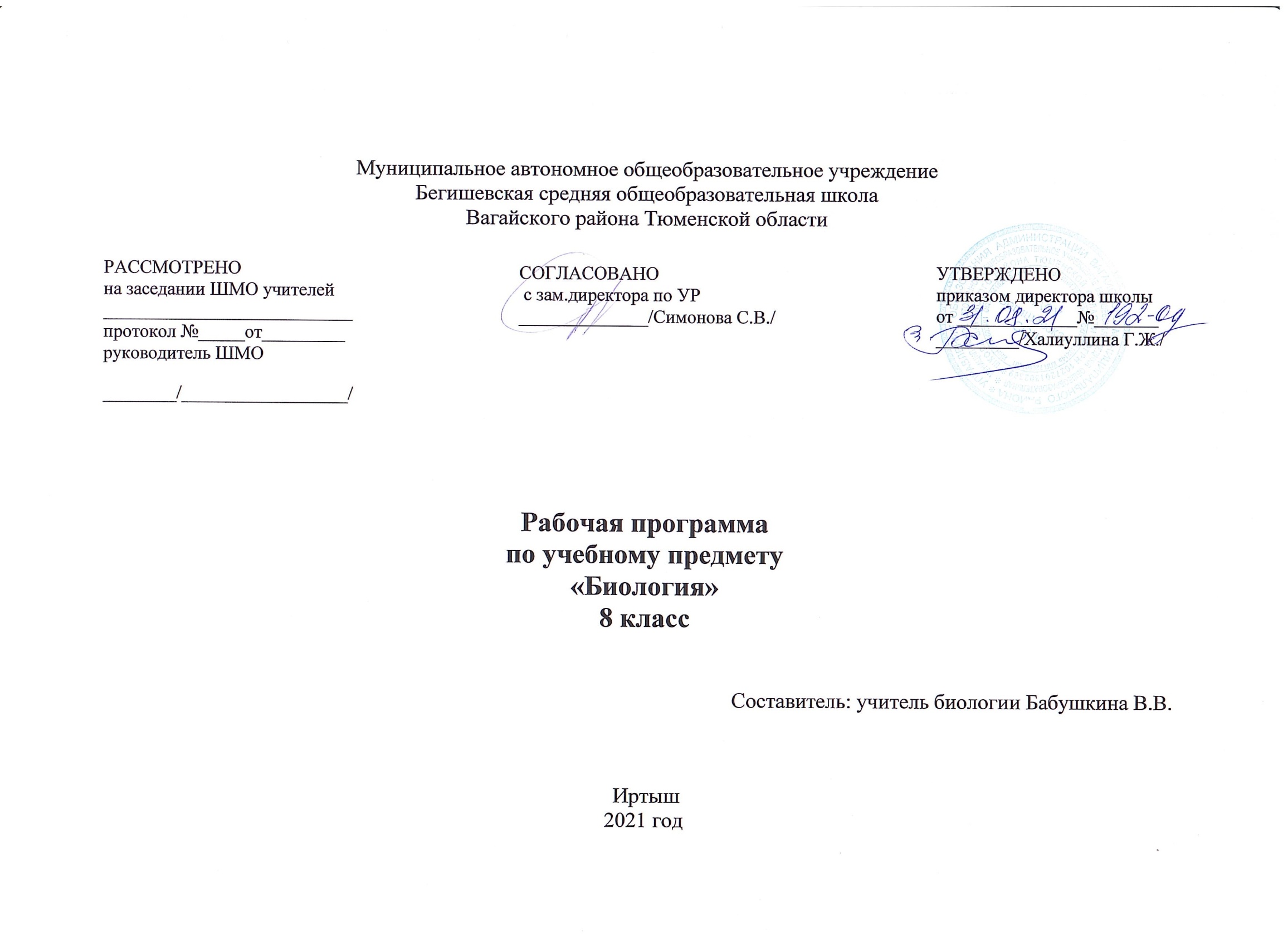 Планируемые результаты освоения учебного предмета   Биология 8 клЛичностные результаты:1) знание основных принципов и правил отношения к живой природе, основ здорового образа жизни и здоровьесберегающих технологий;2) реализация установок здорового образа жизни;3) сформированность познавательных интересов и мотивов, направленных на изучение живой природы, интеллектуальных умений (доказывать, строить рассуждения, анализировать, сравнивать, делать выводы и др.); эстетического отношения к живым объектам.Метапредметные результаты 1) овладение составляющими исследовательской и проектной деятельности, включая умения видеть проблему, ставить вопросы, выдвигать гипотезы, давать определения понятиям, классифицировать, наблюдать, проводить эксперименты, делать выводы и заключения, структурировать материал, объяснять, доказывать, защищать свои идеи;2) умения работать с разными источниками биологической информации: находить биологическую информацию в различных источниках (тексте учебника, научно-популярной литературе, биологических словарях и справочниках), анализировать и оценивать информацию, преобразовывать информацию из одной формы в другую;3) способность выбирать целевые и смысловые установки в своих действиях и поступках по отношению к живой природе, здоровью своему и окружающих;4) умения адекватно использовать речевые средства для дискуссии и аргументации своей позиции, сравнивать разные точки зрения,аргументировать свою точку зрения, отстаивать свою позицию.Предметные результатыВ результате изучения курса биологии в основной школе: Выпускник научится пользоваться научными методами для распознания биологических проблем; давать научное объяснение биологическим фактам, процессам, явлениям, закономерностям, их роли в жизни организмов и человека; проводить наблюдения за живыми объектами, собственным организмом; описывать биологические объекты, процессы и явления; ставить несложные биологические эксперименты и интерпретировать их результаты.Выпускник овладеет системой биологических знаний – понятиями, закономерностями, законами, теориями, имеющими важное общеобразовательное и познавательное значение; сведениями по истории становления биологии как науки.Выпускник освоит общие приемы: оказания первой помощи; рациональной организации труда и отдыха; выращивания и размножения культурных растений и домашних животных, ухода за ними; проведения наблюдений за состоянием собственного организма; правила работы в кабинете биологии, с биологическими приборами и инструментами.Выпускник приобретет навыки использования научно-популярной литературы по биологии, справочных материалов (на бумажных и электронных носителях), ресурсов Интернета при выполнении учебных задач.Выпускник получит возможность научиться:осознанно использовать знания основных правил поведения в природе и основ здорового образа жизни в быту;выбирать целевые и смысловые установки в своих действиях и поступках по отношению к живой природе, здоровью своему и окружающих; ориентироваться в системе познавательных ценностей – воспринимать информацию биологического содержания в научно-популярной литературе, средствах массовой информации и Интернет-ресурсах, критически оценивать полученную информацию, анализируя ее содержание и данные об источнике информации;создавать собственные письменные и устные сообщения о биологических явлениях и процессах на основе нескольких источников информации, сопровождать выступление презентацией, учитывая особенности аудитории сверстников.Выпускник 8 класса научится:выделять существенные признаки биологических объектов (животных клеток и тканей, органов и систем органов человека) и процессов жизнедеятельности, характерных для организма человека;аргументировать, приводить доказательства взаимосвязи человека и окружающей среды, родства человека с животными;аргументировать, приводить доказательства отличий человека от животных;аргументировать, приводить доказательства необходимости соблюдения мер профилактики заболеваний, травматизма, стрессов, вредных привычек, нарушения осанки, зрения, слуха, инфекционных и простудных заболеваний;объяснять эволюцию вида Человек разумный на примерах сопоставления биологических объектов и других материальных артефактов;выявлять примеры и пояснять проявление наследственных заболеваний у человека, сущность процессов наследственности и изменчивости, присущей человеку;различать по внешнему виду, схемам и описаниям реальные биологические объекты (клетки, ткани органы, системы органов) или их изображения, выявлять отличительные признаки биологических объектов;сравнивать биологические объекты (клетки, ткани, органы, системы органов), процессы жизнедеятельности (питание, дыхание, обмен веществ, выделение и др.); делать выводы и умозаключения на основе сравнения;устанавливать взаимосвязи между особенностями строения и функциями клеток и тканей, органов и систем органов;использовать методы биологической науки: наблюдать и описывать биологические объекты и процессы; проводить исследования с организмом человека и объяснять их результаты;знать и аргументировать основные принципы здорового образа жизни, рациональной организации труда и отдыха;анализировать и оценивать влияние факторов риска на здоровье человека;описывать и использовать приемы оказания первой помощи;знать и соблюдать правила работы в кабинете биологии.Выпускник 8 класса получит возможность научиться:объяснять необходимость применения тех или иных приемов при оказании первой доврачебной помощи при отравлениях, ожогах, обморожениях, травмах, спасении утопающего, кровотечениях;находить информацию о строении и жизнедеятельности человека в научно-популярной литературе, биологических словарях, справочниках, Интернет-ресурсе, анализировать и оценивать ее, переводить из одной формы в другую;ориентироваться в системе моральных норм и ценностей по отношению к собственному здоровью и здоровью других людей;находить в учебной, научно-популярной литературе, Интернет-ресурсах информацию об организме человека, оформлять ее в виде устных сообщений и докладов;анализировать и оценивать целевые и смысловые установки в своих действиях и поступках по отношению к здоровью своему и окружающих; последствия влияния факторов риска на здоровье человека.создавать собственные письменные и устные сообщения об организме человека и его жизнедеятельности на основе нескольких источников информации, сопровождать выступление презентацией, учитывая особенности аудитории сверстников;работать в группе сверстников при решении познавательных задач связанных с особенностями строения и жизнедеятельности организма человека, планировать совместную деятельность, учитывать мнение окружающих и адекватно оценивать собственный вклад в деятельность группы. Содержание учебного предмета по биологии для 8 классаРаздел 1. Введение. (3 час)Науки, изучающие организм человека: анатомия, физиология, психология и гигиена. Их становление и методы исследования.Раздел 2. Происхождение человека(3 часа)Место человека в систематике. Доказательства животного происхождения человека. Основные этапы эволюции человека. Влияние биологических и социальных факторов на эволюцию человека. Человеческие расы. Раздел 3. Строение и функции организма(4 часа)Общий обзор организма. Уровни организации. Структура тела. Строение, химический состав, жизненные свойства клетки. Ткани. Образование тканей. Эпителиальные, соединительные, мышечные, нервная ткани. Рефлекторная регуляцияРаздел 4. Опорно-двигательная система (7 часов)Значение опорно-двигательного аппарата, его состав. Строение костей. Скелет человека. Осевой скелет. Добавочный скелет: скелет поясов и свободных конечностей. Соединение костей. Строение мышц. Работа скелетных мышц и их регуляция. Осанка. Предупреждение плоскостопия. Первая помощь при ушибах, переломах костей и вывихах суставов.Раздел 5. Внутренняя среда организма(3 часа)Кровь и остальные компоненты внутренней среды организма. Борьба организма с инфекцией. Иммунитет. Иммунология на службе здоровья.Раздел 6. Кровеносная и лимфатическая системы организма(7 часов)Органы кровеносной и лимфатической систем, их роль в организме. Строение кровеносных и лимфатических сосудов. Круги кровообращения. Строение и работа сердца. Автоматизм сердца. Движение крови по сосудам. Регуляция кровоснабжения органов. Артериальное давление крови, пульс. Гигиена сердечно-сосудистой системы. Доврачебная помощь при заболевании сердца и сосудов. Первая помощь при кровотечениях.Раздел 7. Дыхание(5часа)Значение дыхания. Органы дыхательной системы; дыхательные пути, голосообразование. Заболевания дыхательных путей. Легкие. Газообмен в легких и других тканях. Механизм вдоха и выдоха. Регуляция дыхания. Охрана воздушной среды. Функциональные возможности дыхательной системы как показатель здоровья. Болезни и травмы органов дыхания: профилактика, первая помощь. Приемы реанимации.Раздел 8. Пищеварение(6 часов)Питание и пищеварение. Пищеварение в ротовой полости. Пищеварение в желудке и двенадцатиперстной кишке. Действие ферментов.Всасывание. Роль печени. Функции толстого кишечника. Регуляция пищеварения. Гигиена органов пищеварения. Предупреждение желудочно-кишечных инфекцийРаздел 9. Обмен веществ и энергии(3 часа)Обмен веществ и энергии — основное свойство всех живых существ. Витамины. Энергозатраты человека и пищевой рационРаздел 10. Покровные органы. Терморегуляция. Выделение(4часа)Покровы тела. Строение и функции кожи. Уход за кожей. Гигиена одежды и обуви. Болезни кожи. Терморегуляция организма. Закаливание.ВыделениеРаздел 11. Нервная система (6 часов)Значение нервной системы. Строение нервной системы. Спинной мозг. Строение головного мозга. Продолговатый мозг, мост, мозжечок, средний мозг. Передний мозг: промежуточный мозг и большие полушария. Соматический и вегетативный отделы нервной системы.Раздел 12. Анализаторы. Органы чувств. (5 часов)Анализаторы. Зрительный анализатор. Гигиена зрения. Предупреждение глазных болезней. Слуховой анализатор. Орган равновесия, мышечное и кожное чувство, обонятельный и вкусовой анализаторы.Раздел 13. Высшая нервная деятельность. Поведение. Психика(5 часов)Вклад отечественных ученых в разработку учения о высшей нервной деятельности. Врожденные и приобретенные программы поведения.Сон и сновидения. Особенности высшей нервной деятельности человека. Речь и сознание. Познавательные процессы. Воля, эмоции, вниманиеРаздел 14. Железы внутренней секреции (эндокринная система) (2 часа)Роль эндокринной регуляции. Функции желез внутренней секреции, Раздел 15. Индивидуальное развитие организма (5 часов)Размножение. Половая система. Развитие зародыша и плода. Беременность и роды. Наследственные и врожденные заболевания и заболевания, передаваемые половым путем. Развитие ребенка после рождения. Становление личности. Интересы, склонности, способности. Нарушения деятельности нервной системы и их предупреждение. Человек и окружающая средаТематическое планирование уроков биологии в 8 классе№ урокаНаименование  раздела, количество часовТема урокаК-вочасов1ВведениеВведение 12 Раздел 1.Науки, изучающие организм человека(2 часа)Науки о человеке. Здоровье и его охрана13 Раздел 1.Науки, изучающие организм человека(2 часа)Становление наук о человеке14Раздел 2. Происхождение человека. (3 часа)Систематическое положение человека15Раздел 2. Происхождение человека. (3 часа) Историческое прошлое людей. 16Раздел 2. Происхождение человека. (3 часа)Расы человека. Среда обитания17Раздел 3. Строение организма. (4 часа)Общий обзор организма.18Раздел 3. Строение организма. (4 часа)Клеточное строение организма19Раздел 3. Строение организма. (4 часа)Ткани110Раздел 3. Строение организма. (4 часа)Рефлекторная регуляция111Раздел 4. Опорно-двигательная система.(7 часов)Значение опорно – двигательной системы, её состав. Строение костей. Л.Р.№1.Микроскопическое строение кости112Раздел 4. Опорно-двигательная система.(7 часов) Скелет человека. Осевой скелет.113Раздел 4. Опорно-двигательная система.(7 часов) Добавочный скелет: скелет поясов и свободных конечностей.  Соединение костей.114Раздел 4. Опорно-двигательная система.(7 часов) Строение мышц. Л.р№2. «Мышцы человеческого тела»115Раздел 4. Опорно-двигательная система.(7 часов) Работа скелетных мышц и их регуляция.Л.Р. №3. Утомление при статической работе116Раздел 4. Опорно-двигательная система.(7 часов) Осанка. Предупреждение плоскостопия.Л.Р. №4. Осанка и плоскостопие 117 Первая помощь при ушибах, переломах костей и вывихах суставов.118Раздел 5. Внутренняя среда организма. (3 часа)Кровь и остальные компоненты внутренней среды организма.119Раздел 5. Внутренняя среда организма. (3 часа) Борьба организма с инфекцией. Иммунитет.120Раздел 5. Внутренняя среда организма. (3 часа) Иммунология на службе здоровья.121Раздел 6. Кровеносная и лимфатическая системы. (7 часов)Транспортные системы организма122Раздел 6. Кровеносная и лимфатическая системы. (7 часов) Круги кровообращенияЛ.Р.№5. Изучение особенностей кроовообращения123Раздел 6. Кровеносная и лимфатическая системы. (7 часов) Строение и работа сердца. 124Раздел 6. Кровеносная и лимфатическая системы. (7 часов) Движение крови по сосудам. Регуляция кровоснабженияЛ.Р.№6.Измерение скорости кровотока в сосудах ногтевого ложа.Л.Р.№7.Опыт, доказывающий, что пульс связан с колебаниями стенок артерии, а не с толчками, возникающими при движении крови125Раздел 6. Кровеносная и лимфатическая системы. (7 часов) Гигиена сердечно- сосудистой системы. Первая помощь при заболеваниях сердца и сосудов.Л.Р.№8.Функциональная проба. Реакция сердечно-сосудистой системы на дозированную нагрузку.126Раздел 6. Кровеносная и лимфатическая системы. (7 часов) Первая помощь при кровотечениях.127Раздел 6. Кровеносная и лимфатическая системы. (7 часов)Обобщение и систематизация изученного материала по теме: «Кровеносная и лимфатическая системы»128Раздел 7. Дыхание. (5 часа)Значение дыхания. Органы дыхательной системы; дыхательные пути, голосообразование. Заболевания органов дыхания.129Раздел 7. Дыхание. (5 часа)Лёгкие. Газообмен в лёгких и других тканях.130Раздел 7. Дыхание. (5 часа)Механизм вдоха и выдоха. Регуляция дыхания. Охрана воздушной среды131Раздел 7. Дыхание. (5 часа) Функциональные возможности дыхательной системы как показатель здоровья. Болезни и травмы органов дыхания: профилактика, первая помощь. Приёмы реанимации.Л.Р.№9. Измерение обхвата грудной клетки в состоянии вдоха и выдоха132Обобщение и систематизация изученного материала по теме: «Дыхание»133Раздел 8. Пищеварение (6 часов)Питание и пищеварение.134Раздел 8. Пищеварение (6 часов) Пищеварение в ротовой полости. 135Раздел 8. Пищеварение (6 часов) Пищеварение в желудке и двенадцатиперстной кишке. Действие ферментов.Л.Р.№10.Действие слюны на крахмал136Раздел 8. Пищеварение (6 часов) Всасывание. Роль печени. Функции толстого кишечника. 137Раздел 8. Пищеварение (6 часов) Регуляция пищеварения.138Раздел 8. Пищеварение (6 часов)Гигиена органов пищеварения. Предупреждение желудочно-кишечных инфекций.139Раздел 9. Обмен веществ и энергии (3 часа)Обмен веществ и энергии – основное свойство всех живых существ.140Раздел 9. Обмен веществ и энергии (3 часа) Витамины.141Раздел 9. Обмен веществ и энергии (3 часа)Энерготраты  человека и пищевой рацион . Л.р.№11 «Установление зависимости между нагрузкой и уровнем энергетического обмена по результатом функциональной пробы с задержкой дыхания до и после нагрузки.»142Раздел 10. Покровные органы. Теплорегуляция. Выделение. (4 часа)Покровы тела. Строение и функции кожи.143Раздел 10. Покровные органы. Теплорегуляция. Выделение. (4 часа)Уход за кожей. Гигиена одежды и обуви. Болезни кожи.144Раздел 10. Покровные органы. Теплорегуляция. Выделение. (4 часа) Терморегуляция организма. Закаливание.145Раздел 10. Покровные органы. Теплорегуляция. Выделение. (4 часа)Выделение146Раздел 11. Нервная система. (6 часов)Значение нервной системы. 147Раздел 11. Нервная система. (6 часов)Строение нервной системы. Спинной мозг.48Раздел 11. Нервная система. (6 часов) Строение головного мозга. Продолговатый мозг, мост, мозжечок, средний мозг.Л.Р.№12. Пальценосовая проба и особенности движения, связанные с функцией мозжечка149Раздел 11. Нервная система. (6 часов)Передний мозг: промежуточный мозг и большие полушария 150Раздел 11. Нервная система. (6 часов) Соматический и вегетативный отделы нервной системы.151Раздел 11. Нервная система. (6 часов)Обобщение и систематизация изученного материала по теме: «Нервная система»152Раздел 12. Анализаторы. Органы чувств (5 часов)Анализаторы153Раздел 12. Анализаторы. Органы чувств (5 часов)Зрительный анализатор. Л.Р.№13. Иллюзия, связанная с бинокулярным зрением154Раздел 12. Анализаторы. Органы чувств (5 часов) Гигиена зрения. Предупреждение глазных болезней.155Раздел 12. Анализаторы. Органы чувств (5 часов) Слуховой анализатор156Раздел 12. Анализаторы. Органы чувств (5 часов) Органы равновесия, мышечное и  кожное чувство, обонятельный и вкусовой анализаторы.157Раздел 13. Высшая нервная деятельность. Поведение. Психика. (5 часов) Вклад отечественных ученых в разработку учения о высшей нервной деятельности.158Врожденные и приобретенные программы поведения Л.р.№14 «Выработка навыка зеркального письма как пример разрушения старого и образования нового динамического стереотипа».159 Сон и сновидения160Особенности высшей нервной деятельности человека. Речь и сознание. Познавательные процессы.161Воля, эмоции, внимание. Л.р.№15«Измерение числа колебаний образа усечённой пирамиды в различных условиях.»162Раздел 14. Эндокринная система (2 часа)Роль эндокринной регуляции163Раздел 14. Эндокринная система (2 часа)Функции желез внутренней секреции.164Раздел 15. Индивидуальное развитие организма. (5 часов)Размножение. Половая система.165Раздел 15. Индивидуальное развитие организма. (5 часов) Развитие зародыша и плода. Беременность и роды.166Раздел 15. Индивидуальное развитие организма. (5 часов)Наследственные и врожденные заболевания и заболевания передаваемые половым путём.167Раздел 15. Индивидуальное развитие организма. (5 часов) Развитие ребенка после рождения. Становление личности.168Раздел 15. Индивидуальное развитие организма. (5 часов) Интересы, склонности, способности.1